Welcome to HBCOctober 1, 2023Highland Baptist Church 1500 Husband Road, Paducah, KY 42003Phone 270-442-6444 – Fax 270-442-3373           Pastor			   	                  Dr. Richard Beck           Song Leader                                                      Mr. Carl Wilson           Music Director                               Dr. Carolyn Watson-NickellBlessed is the nation whose God is the LORD                                                                                          Psalm 33:12;HBC WelcomesMoises & Ruth DamazioMissionaries to Brazil______________________________________________________________________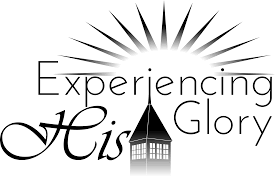 ----------------------------------------------------------------------------------- Sunday		 10:30 Worship Service In Person and on Facebook Live			 6:00 Bible StudyWednesday 		 6:30 Prayer TimeSaturday		 8:30 Men’s Breakfast at MLCsAfter Breakfast at 9:30 - HBC Work DayBush Hog on the TractorBring Yard TrimmersInside ProjectsPRAY FOR AMERICA - PRAY FOR REVIVALOctober is Missions MonthFaith Promise Missions Offering October 22In many ways the most Important Month of the Year.Missions is the Heartbeat of HBC!  “On a Mission for God”HBC Financially supports Missionaries through yourFAITH PROMISE MISSIONS OFFERINGWhy do we call this Faith Promise Missions Giving? All of the HBC Family is asked to pray about what God would have them give (weekly or monthly) to worldwide missions in the coming year. In faith we write the figure down on the Faith Promise card, turn it in and, October 29, by faith, begin to give it. The church, in turn, totals up the cards and, in faith, makes a commitment to missionaries. In faith, we make a promise.The missionaries, in turn, go to their field of service by faith and begin to preach the gospel to lost souls, who, by faith trust Jesus Christ as their Savior. This is why it is called Faith Promise.The entire program operates by faith.  We are saved by faith.  We are to walk by faith. And we give to missions by faith.  By faith ( trusting God) we can all be involved in Missions – ‘For God so loved the world”